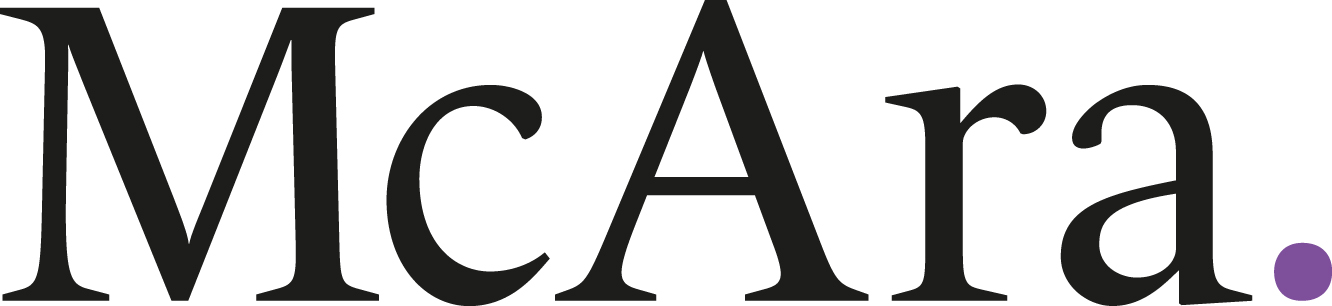 2-4 West Ways Garden, Croydon, Surrey CR0 8RA – Tel 0208 655 1144 Fax 0208 655 1700CREDIT APPLICATION FOR A BUSINESS ACCOUNTBUSINESS CONTACT INFORMATIONBUSINESS AND CREDIT INFORMATIONBUSINESS/TRADE REFERENCESagreementFull payment of all invoices are due within 30 days of the date of the invoice.We understand and will exercise our statutory right to claim interest and compensation for debt recovery costs under the late payment legislation if we are not paid according to agreed terms.Notification of queries and/or complaints must be notified to us at the above address verbally or in writing within seven (7) days of receipt of the goods or service and/or invoice: whichever is the latter.Legal title of any goods supplied will not pass to the buyer until they have been paid for in full.The sale of goods and/or services between the buyer and McAra Office Supplies shall be governed by English law.We will make a search with a credit reference agency, which will keep a record of that search and will share the information with other businesses. We may also make enquiries about the principal directors with a credit reference agency.Credit facilities will be withdrawn on overdue accounts.We reserve the right to refuse or restrict an application without giving a reason.SIGNATURESOnce completed, please send via the above fax number or please scan and email to sales@mcara.co.uk – Thank youCompany NameDate of IncorporationMain Contact Name Sole TraderCompany Reg NumberPhone | Fax Partnership_______________________  E-mail Limited CompanyCompany Vat NumberRegistered Company address Other – Please advise Company AddressInvoice Address (Postal)Bank Name:Delivery AddressAccount No: Sort Code :Contact Tel:Email address for Invoices:FaxDirect Tel for Accounts:E-mailCompany namePhoneContact NameAddress E-mailCompany namePhoneContact NameAddressE-mailCompany namePhoneContact NameAddressE-mailWe agree that we have read and accept the standard terms and conditions.  This form must only be signed by a director / partner / proprietor  or an individual with the express authority to sign.We agree that we have read and accept the standard terms and conditions.  This form must only be signed by a director / partner / proprietor  or an individual with the express authority to sign.We agree that we have read and accept the standard terms and conditions.  This form must only be signed by a director / partner / proprietor  or an individual with the express authority to sign.We agree that we have read and accept the standard terms and conditions.  This form must only be signed by a director / partner / proprietor  or an individual with the express authority to sign.SignatureSignatureName and TitleName and TitleDateDate